助教工作任务描述范例助教主要教学活动助教教学活动分为四大类。一是辅助教师建好课程数字资源，为学生自主学习提供各种学习资源。二是批改和总结作业、设计报告和实验报告等，作业批改之后，助教需进一步总结学生对知识的掌握情况和存在的各种问题，形成总结报告，并通过SPOC（Small Private Online Course）学习平台反馈给任课教师和学生。同时，要安排固定时间组织教师、助教和学生形成线上学习空间，鼓励同学之间的合作学习，共同解决、扩展、延伸作业、报告中遇到的各种疑难问题；三是组织答疑、习题课和实验指导，为了解决学生在学习、习题课和实验中的疑难问题，往往要安排时间和地点与学生面对面地开展答疑、习题课和实验指导。同样，助教需进一步总结面对面讨论的各种问题，并通过SPOC学习平台反馈给任课教师和学生，让面对面答疑延续到线上学习空间，鼓励同学之间的合作学习，扩展、延伸、发散答疑中的各种问题，让同学分享自己的观点，激荡学生的创新思维。第四类教学活动是辅助教师开展课堂互动讨论。课堂是学生学习的主阵地，为了活跃课堂氛围，引导学生主动学习、研讨各类问题，达到深度学习的目的，助教需协助教师在学习互动平台上准备案例、讨论题、测试题、投票题和论述题等，协助教师使用学习互动平台有效地管理课堂的互动讨论，辅助教师及时获得每个学生参与和学习情况，辅助同学之间的合作学习、观点碰触、共同进步和相互评价。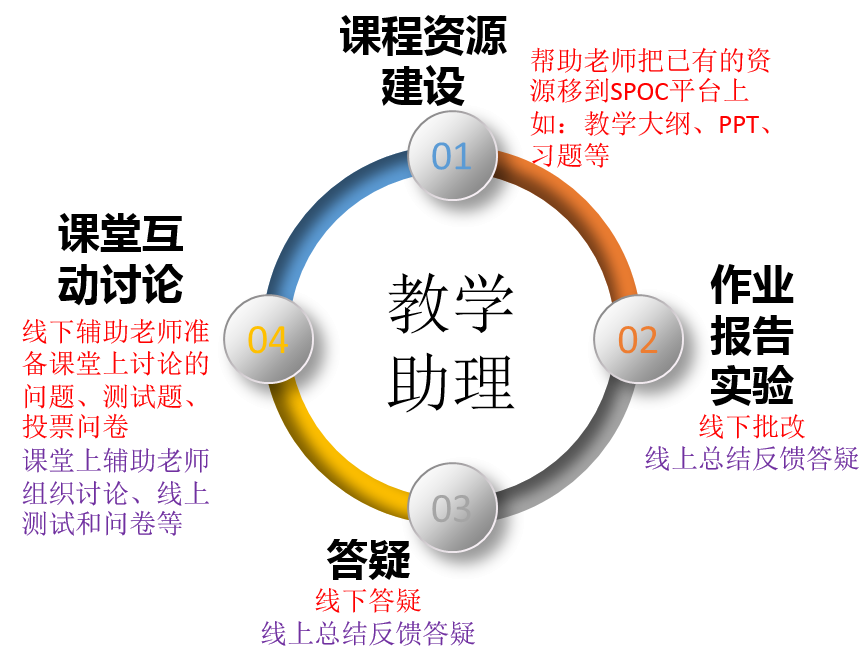 助教任务描述由于课程类别多，教学模式和教学活动各式各样，用时间估算助教的工作是一个相对公平的方法，也是国外高校助教工作量估算的通常做法。在四大类教学活动中，批改这项工作与人数和批改内容的多少紧密相关，其估算方法采用单份批改时间乘以人数；其他工作要安排固定时间（OFFICE HOUR），估算按实际学时估算。开学前2周，在线培训学习认识助教 1小时 作业批改原则与方法 3小时SPOC平台建课、答疑、习题、课堂互动技巧 3小时沟通技巧 1小时开学前1周填写助教个人资料表主动与授课教师联系，订立第一次见面时间。会议目标：确认SPOC平台课程与账号，规划同步和非同步教学次数，安排教学进度，并确定第二次会议的时间。设计讨论议题方向与深度，设计活动课程及平台评价方式标准，确定讨论区规范规划课程平台功能测试活动拟定分组原则规划未来课程进行的分工事项开学前1周，辅助迁移和建设课程资源 11小时搭建课程框架 ：2小时上传课件：1小时上传习题：4小时上传其他学习资源：2小时拟定分组原则，规划教学活动 2小时第1-2周 12小时寄送开课欢迎信，通知第一次上课注意事项，如上课时间、地点课程简介，授课教师及助教简介SPOC平台操作教学确认学生主要联系方式（Email），并有回复欢迎信建立修课学生邮件联络组寄发SPOC平台操作手册电子文档请学生发表自我介绍+上传个人照片设计班级通讯录加退选结束后确认修课名单以Email鼓励尚未登录SPOC参与活动的学生线下批改总结线上答疑 8小时章节：第三章 函数的极限作业/设计报告/实验报告/作文：完成第一章2、3、4、5、6和7题/撰写XX系统的需求分析报告/撰写化学实验报告/论经济建设与环境保护线下批改：120份*2分钟/份=4小时线下总结：批改总结并上传到SPOC学习平台1小时同步答疑：在SPOC平台上做同步线上答疑 1小时 （OFFICE HOUR，周三20:30-21:30）非同步答疑：在SPOC平台上做非同步线上答疑 1小时联系没有提交作业的同学并了解缘由：1小时线下答疑总结线上答疑 5小时章节：第三章 函数的极限线下答疑：2学时（OFFICE HOUR，教室：D1240）线下总结：线下答疑总结并上传到SPOC学习平台1小时同步答疑：在SPOC平台上做同步线上答疑1小时 （OFFICE HOUR，周三20:30-21:30）非同步答疑：在SPOC平台上做非同步线上答疑1小时线下线上辅助课堂互动或讨论 9小时章节：第三章 函数的极限课堂内容：XXXX线下准备：准备案例、讨论题目、测试题、问答题、投票题等，并上传到学习互动平台或SPOC平台上 4小时课堂辅助/课堂小班研讨：2小时线下总结：总结课堂讨论情况 1小时线上互动讨论：线上进一步深入讨论（OFFICE HOUR，周三20:30-21:30）1小时联系缺课的同学并了解缘由：1小时线下线上实验指导 9小时章节：第三章 指针实验项目：XXXXX线下准备：实验目标，内容，步骤，注意事项等，并上传到SPOC平台上 4小时实验指导：2小时（周一三 8:30-10:10教室：D1240）线下总结：实验过程中出现的各种问题1小时线上答疑：对各种问题答疑（OFFICE HOUR，周三20:30-21:30）1小时联系缺课的同学并了解缘由：1小时学习服务支持（每周）指引学生操作平台流程与解决有关操作方面问题提供课程咨询与课程反馈公告及管理课程有关信息通知学生作业及报告事项确认提交名单是否正确每周固定追踪学生的学习情况主动联系一周未上线、未上课、进度落后的学生固定通知、提醒学生面授时间固定通知、提醒学生同步讨论时间主持、参与小组同步讨论教学或讨论提供线上、线下OFFICE HOUR的咨询时间带领线上学习活动，如线上讨论引导讨论内容并鼓励学生发言，促进学生互动参与每周上课后，填写本周学习服务支持工作表单和支撑材料